PREVENTION/EDUCATION      Meeting Minutes  2/16/2017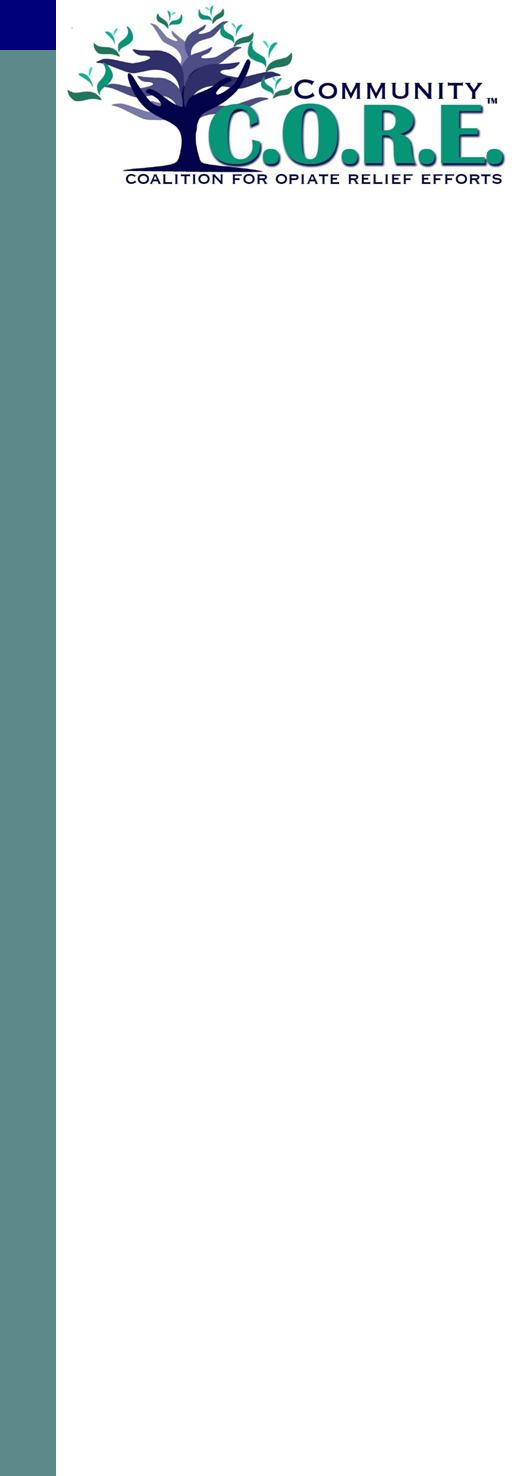 Attendance: Stacey Logwood/MHDAS; Ceci Yelton/CCI; Deb Metzger/Indian Lake Schools; Nicki Trout/Prevention Educator; Debi Sherer/Concerned Community Member; and April Smith/Clark State Intern	1.	Welcome and Introductions were made.2.	Task updates from January meeting; next steps – 40 minutesA.  Pharmacy and Home Health Care disposal letter inquiries – The committee reviewed the drafted letters to local home health providers. Recommendation and edits were made. The committee selected language for the pharmacy letters. Nicki Trout discussed her assessment of local pharmacy disposal recommendations – only one pharmacy, Rite-Aid sells the send back bags for unused medication priced at $4.99 (sample bag provided). Committee agreed to send flyers of Drug Take Back day, CORE brochures, and disposal letters regarding the upcoming Take-Back Day to all pharmacies and home health providers. The committee discussed sending letters of inquiry re: disposal practices to local EMS as well. Nicki shared contact information for Logan County EMA – Helen Norris as a point of contact for local EMS. That group meets the 2nd Tues monthly but not in July/August. Monthly they have 1 hr. of training from 6:30-7:30 then a business meeting begins at 7:30. MHDAS to mail all letters.Edits were made to the CORE brochure to include contact persons, disposal site hours, and medication assisted treatment options. Logwood to update the brochure and send to Tammy Nicholl for approval.B.  Mary Rutan Foundation grant – media marketing options – Logwood discussed that $1500 was available from the grant to do billboard and or/social media advertisements. Deb M. agreed to contact Jason Duff regarding availability and cost of renting a billboard.                C.  Drug Take Back Day scheduled for April 29th– 11am-1pm (time tentative) @ Mary Rutan Hospital under the canopy entrance; need to reach out to Russell’s Point. Yelton and Logwood are scheduled to meet with Christie Barnes (Mary Rutan) next week to discuss time, logistics, and marketing of the event. Deb Metzger agreed to see if Joe Freyhof at Russell’s Point PD was planning to host a Take Back Day, and if this committee needed to assist in anyway.D.  WPKO Spotlight Grant – Logwood reported that CORE Prevention was a recipient of the WPKO Spotlight grant for October to feature Red Ribbon week and Take Back Day. This in-kind radio advertising is valued at over $7000.3.  	Logic model review – tabled due to time.4.  	Expansion of substance focus – tabled due to time.5.  	Ceci’s SPF grant and Youth Subcomittee – tabled due to time6.	Meeting schedule development for 2017 – 	Next meeting: March 16, 2017